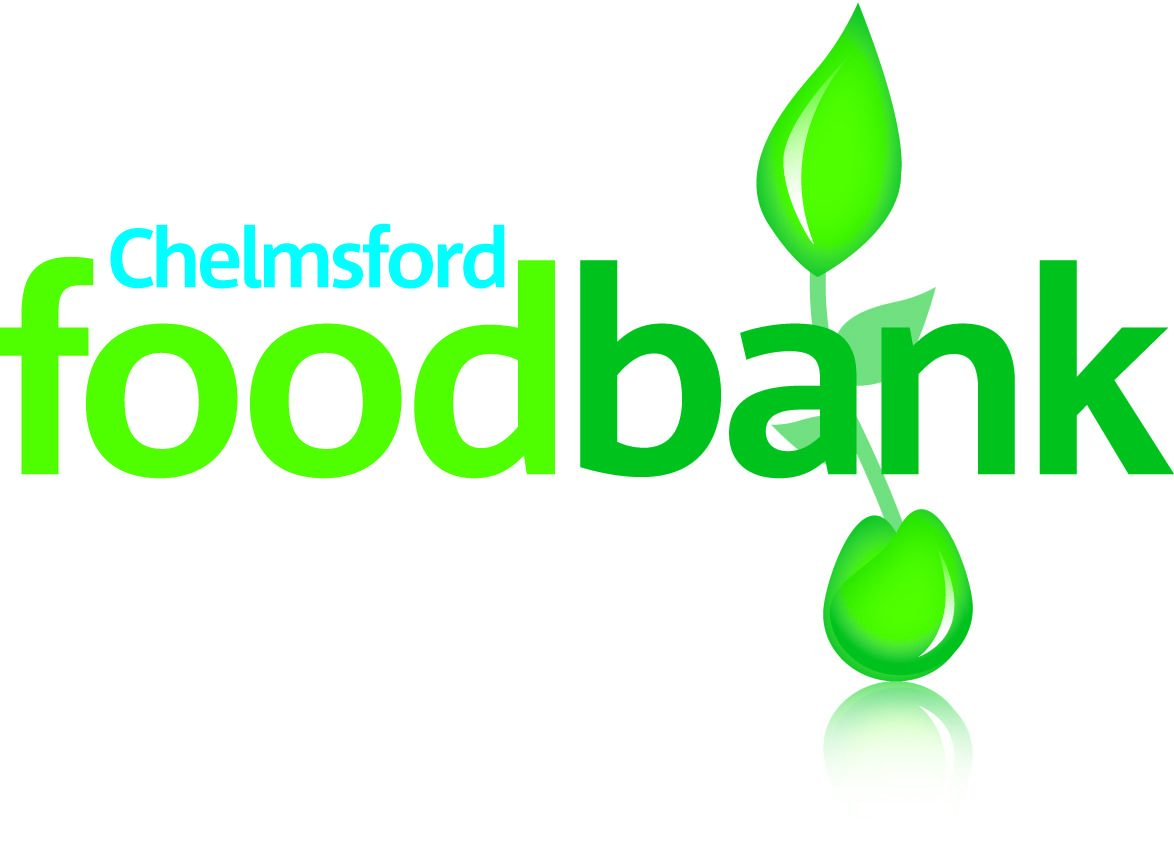 STANDING ORDER FORM(Please fill in all the fields left blank)To____________________________Bank (Details of Your Bank)Address ________________________________________________________________________________________________
Please pay:- 	Chelmsford FoodbankHSBC Bank PLC.99 High Street, Chelmsford, Essex. CM1 1EQ
Sort Code 40-17-08Account Number 52285835The sum of £______________(Amount in words)_________________________________________________Date of First Payment: ______________and thereafter on the _________ of each month until further notice
DEBIT ACCOUNT DETAILSName of account to be debited: ______________________Sort-code of account to be debited: _________________Account No. of account to be debited: _________________Signature(s) _____________________________________________________When completed please send to your bank for them to follow the instructions. 